เอกสารประกอบการสมัคร          	เอกสารประกอบการสมัครเพื่อคัดเลือกเข้าดำรงตำแหน่งกรรมการผู้จัดการ ธนาคารเพื่อการส่งออกและ    นำเข้าแห่งประเทศไทย (ธสน.) ประกอบด้วย ต้นฉบับ 1 ชุด และรับรองสำเนาถูกต้องอีก 6 ชุด รวมเป็น 7 ชุด โดยในเอกสารแต่ละชุดแยกเป็น 2 ซอง ซองที่ 1 บรรจุใบสมัครพร้อมหลักฐานการสมัครตามข้อ 5.1-5.9  ซองที่ 2 บรรจุเอกสารประกอบการสมัครตามข้อ 5.10  ทั้งนี้ ให้ผู้สมัครลงนามกำกับเอกสารทุกแผ่นและปิดผนึกซอง ดังนี้		ลงชื่อ 	 ผู้สมัคร 		( 		 )		วันที่ 	 เดือน 	 พ.ศ.   	เอกสารมีไม่มี5.1ใบสมัคร5.2ประวัติของผู้สมัครและประสบการณ์ในการทำงานโดยละเอียด5.3สำเนาบัตรประชาชน และ สำเนาทะเบียนบ้าน5.4รูปถ่ายสี หน้าตรง ไม่สวมหมวก ขนาด 2 นิ้ว (ถ่ายครั้งเดียวกัน ไม่เกิน 6 เดือน นับถึงวันที่ยื่นใบสมัคร)5.5หลักฐานแสดงวุฒิการศึกษา5.6ใบรับรองแพทย์แผนปัจจุบันจากโรงพยาบาลรัฐบาลหรือเอกชนที่ระบุว่าไม่เป็นโรคที่เป็นอุปสรรคต่อการทำงาน (ออกให้ไม่เกิน 1 เดือนนับถึงวันที่ยื่นใบสมัคร)5.7หลักฐานแสดงถึงคุณสมบัติเฉพาะ ว่าเป็นผู้ที่มีความรู้ความสามารถและมีประสบการณ์ในการบริหารองค์กรในขณะที่ดำรงตำแหน่ง และหนังสือรับรองการดำรงตำแหน่งจากหน่วยงานต้นสังกัด  โดยต้องมีงบการเงินและโครงสร้างองค์กร หรือรายงานประจำปีในขณะดำรงตำแหน่งมาแสดงด้วย5.8หนังสือยินยอมให้ตรวจสอบคุณสมบัติของผู้สมัครตามข้อ 1-4 (ตามแบบฟอร์มที่กำหนด)5.9แบบยืนยันลักษณะต้องห้ามของผู้สมัครเข้าดำรงตำแหน่งกรรมการผู้จัดการ  ธสน. 5.9.1   ตามพระราชบัญญัติคุณสมบัติมาตรฐานสำหรับกรรมการและพนักงาน     รัฐวิสาหกิจ พ.ศ. 2518 และที่แก้ไขเพิ่มเติม5.95.9.2   ตามประกาศธนาคารแห่งประเทศไทย ที่ สกส. 13/25625.10เอกสารแสดงวิสัยทัศน์ แนวคิดเชิงกลยุทธ์ในการบริหารจัดการและพัฒนา ธสน. ในระยะเวลา 4 ปี ภาษาไทย ความยาวไม่เกิน 3 หน้ากระดาษ A4  ใช้ตัวอักษร TH SarabunPSK ขนาด 16 points5.10-    Executive Summary ภาษาอังกฤษ ความยาวไม่เกิน 1 หน้ากระดาษ A4                 ใช้ตัวอักษร TH SarabunPSK ขนาด 16 points5.11หนังสือมอบอำนาจ (กรณีมิได้ยื่นใบสมัครด้วยตนเอง)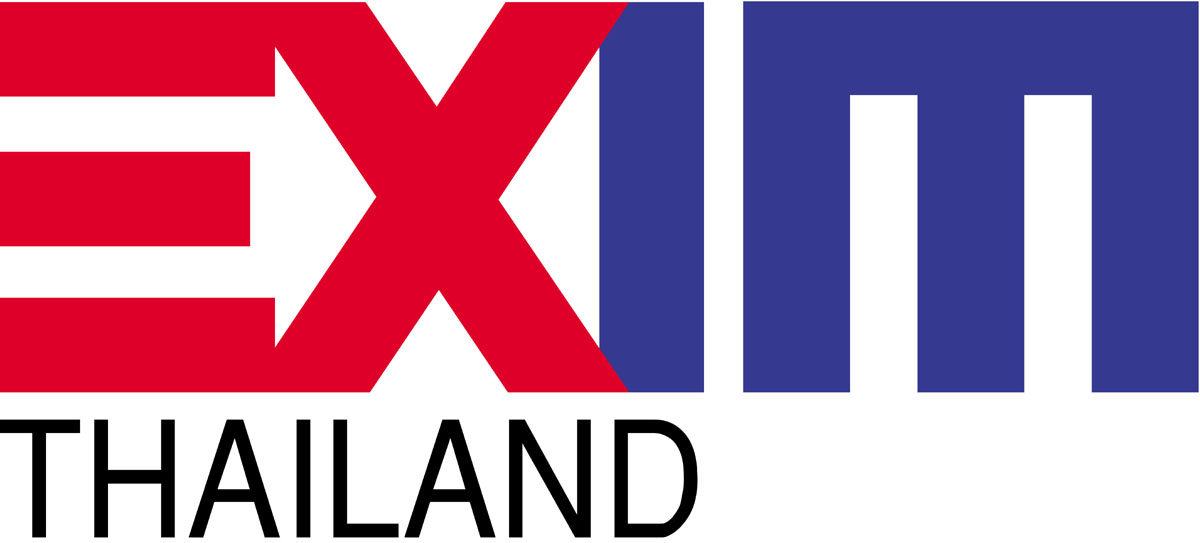 